ANEXO I – Formulário da Carta de IntençãoUNIVERSIDADE FEDERAL DE PERNAMBUCOCENTRO DE EDUCAÇÃOPROGRAMA DE PÓS-GRADUAÇÃO EM EDUCAÇÃOCARTA DE INTENÇÃO PARA CANDIDATO A DISCIPLINA ISOLADAANEXO II – Etiqueta e Recibo de InscriçãoUNIVERSIDADE FEDERAL DE PERNAMBUCOCENTRO DE EDUCAÇÃOPROGRAMA DE PÓS-GRADUAÇÃO EM EDUCAÇÃOETIQUETA DE INSCRIÇÃO DE CANDIDATO A DISCIPLINA ISOLADAColar no envelope------------------------------------------------------------------------------------------------UNIVERSIDADE FEDERAL DE PERNAMBUCOCENTRO DE EDUCAÇÃOPROGRAMA DE PÓS-GRADUAÇÃO EM EDUCAÇÃORECIBO DE INSCRIÇÃO DE CANDIDATO A DISCIPLINA ISOLADASolicitar assinatura do funcionário, ao entregar o envelopeANEXO III - FICHA DE MATRÍCULA (APENAS para o candidato aprovado)MESTRADO E DOUTORADOIlmº. Sr. Coordenador do Programa de Pós-Graduação em EducaçãoATENÇÃO – OS DADOS DEVEM SER DIGITADOSvem requerer a V.Sª matrícula nas disciplinas a serem ministradas no __º semestre letivo de 201__.Pede Deferimento,Recife, _______ de ____________________ de ____________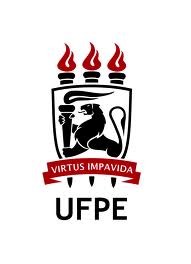 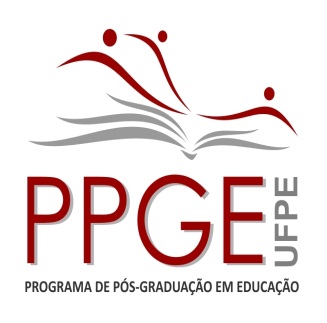 ANEXO IV – Procedimento para emissão da GRU1. www.stn.fazenda.gov.br .2. No menu de Acesso Rápido clicar no ícone “Guia de Recolhimento da União - GRU”3. Clicar, no lado superior direito da tela, em “Impressão de GRU”4. PREENCHIMENTO DOS CAMPOS COM OS DADOS ABAIXO:UNIDADE GESTORA: 153098 GESTÃO: 15233 – UNIVERSIDADE FEDERAL DE PERNAMBUCOCÓDIGO DE RECOLHIMENTO: 288322 – SERVIÇOS EDUCACIONAISNÚMERO DE REFERÊNCIA da Pós-Graduação em Educação: 3061COMPETÊNCIA E VENCIMENTO: Não informarCNPJ OU CPF DO CONTRIBUINTE: preencher CPF do candidatoNOME DO CONTRIBUINTE / RECOLHEDOR: preencher o nome do candidatoVALOR PRINCIPAL: R$ 30,00DESCONTOS, OUTRAS DEDUÇÕES, MORA, JUROS, OUTROS ACRÉSCIMOS – não informarVALOR TOTAL: R$ 30,00SELECIONE UMA OPÇÃO DE GERAÇÃO6. Clicar em emitir GRU.7. Pagar em qualquer agência do Banco do BrasilATENÇÃO: o candidato deve estar atento aos códigos acima, pois qualquer erro de digitação inviabilizará o recebimento da inscrição pelo funcionário.Disciplina:Disciplina:Código:Professor(es):Professor(es):Professor(es):Candidato:Candidato:Candidato:Texto com, pelo menos, 30 linhas em espaço simples, apresentando as intenções de estudo e justificando o interesse na disciplina:Texto com, pelo menos, 30 linhas em espaço simples, apresentando as intenções de estudo e justificando o interesse na disciplina:Texto com, pelo menos, 30 linhas em espaço simples, apresentando as intenções de estudo e justificando o interesse na disciplina:Data:Assinatura:Assinatura:Disciplina:Disciplina:Disciplina:Código:Professor(es):Professor(es):Professor(es):Professor(es):Candidato (nome completo, em letra de forma e sem abreviaturas):Candidato (nome completo, em letra de forma e sem abreviaturas):Candidato (nome completo, em letra de forma e sem abreviaturas):Candidato (nome completo, em letra de forma e sem abreviaturas):Email:Email:Telefone para contato:Telefone para contato:Declaro estar ciente que assumo total responsabilidade pela documentação entregue , e que a incorreção na documentação entregue implicará no indeferimento da solicitação.Declaro estar ciente que assumo total responsabilidade pela documentação entregue , e que a incorreção na documentação entregue implicará no indeferimento da solicitação.Declaro estar ciente que assumo total responsabilidade pela documentação entregue , e que a incorreção na documentação entregue implicará no indeferimento da solicitação.Declaro estar ciente que assumo total responsabilidade pela documentação entregue , e que a incorreção na documentação entregue implicará no indeferimento da solicitação.Data:Assinatura do candidato:Assinatura do candidato:Assinatura do candidato:Disciplina:Disciplina:Disciplina:Código:Professor(es):Professor(es):Professor(es):Professor(es):Candidato (nome completo, em letra de forma e sem abreviaturas):Candidato (nome completo, em letra de forma e sem abreviaturas):Candidato (nome completo, em letra de forma e sem abreviaturas):Candidato (nome completo, em letra de forma e sem abreviaturas):Email:Email:Telefone para contato:Telefone para contato:Recebi o ENVELOPE LACRADO correspondente à inscrição para a seleção de aluno especial do candidato acima identificado.Recebi o ENVELOPE LACRADO correspondente à inscrição para a seleção de aluno especial do candidato acima identificado.Recebi o ENVELOPE LACRADO correspondente à inscrição para a seleção de aluno especial do candidato acima identificado.Recebi o ENVELOPE LACRADO correspondente à inscrição para a seleção de aluno especial do candidato acima identificado.Data:Assinatura do funcionário:Assinatura do funcionário:Assinatura do funcionário:UNIVERSIDADE FEDERAL DE PERNAMBUCOCENTRO DE EDUCAÇÃOPROGRAMA DE PÓS-GRADUAÇÃO EM EDUCAÇÃOCATEGORIA: ALUNO DE DISCIPLINA ISOLADAALUNO(A):ALUNO(A):ALUNO(A):ALUNO(A):CPF:RG:RG:Expedição:Expedição:Expedição:Órgão:Data Nascimento:Data Nascimento:Data Nascimento:Data Nascimento:Data Nascimento:Data Nascimento:Endereço (Rua):Endereço (Rua):Endereço (Rua):Endereço (Rua):Endereço (Rua):Bairro:Bairro:Bairro:Cidade:Cidade:UF:CEP:Telefone:Telefone:Telefone:Celular:Celular:Email:Email:Email:CÓDIGODISCIPLINANº de CréditosAssinatura